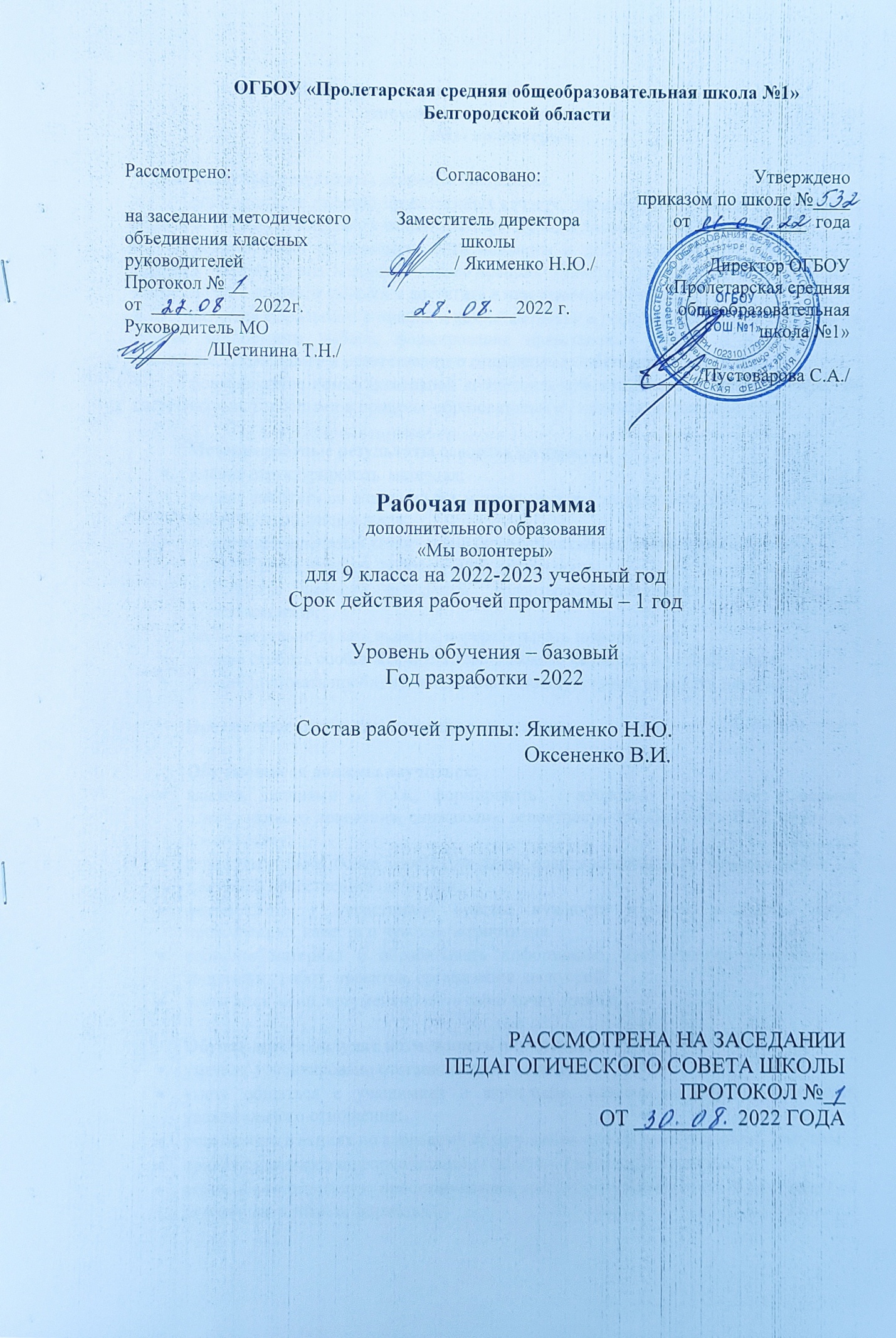 Планируемые результаты освоения программы дополнительного образования «Мы волонтеры»       Личностные результаты освоения программы:формирование духовно-нравственных качеств,  приобретение знаний о принятых в обществе нормах отношения к памятникам культуры, к людям, к окружающему миру;формирование осознанного, уважительного и доброжелательного отношения к другому человеку, его мнению, мировоззрению, культуре; готовности и способности вести диалог с другими людьми и достигать в нем взаимопонимания;развитие морального сознания и компетентности в решении моральных проблем на основе личностного выбора, формирование нравственных чувств и нравственного поведения, осознанного и ответственного отношения к собственным поступкам;формирование коммуникативной компетентности в общении и сотрудничестве со сверстниками, взрослыми в процессе образовательной, творческой деятельностиМетапредметные результаты освоения программы:умение структурировать  материал;умение работать со справочными материалами и Интернет-ресурсами, планировать волонтёрскую деятельность;обогащение ключевых компетенций (коммуникативных, деятельностных и др.);умение организовывать  волонтёрскую деятельность;способность оценивать результаты  волонтёрской деятельности  собственной и одноклассников.самостоятельно делать выводы, перерабатывать информацию;умение строить сообщение исследовательского характера в устной форме;умение понимать проблему, выдвигать гипотезу, структурировать материалПредметные результаты освоения программы:Обучающиеся должны научиться:владеть знаниями о ЗОЖ; формировать   здоровые  установки и навыки ответственного поведения, снижающие вероятность приобщения к ПАВ, курению, алкоголизму;стремиться быть более ответственными, адаптированными к формированию  к здоровой, нравственной личности;формировать у сверстников чувства нужности в этом непростом мире, нравственных качеств и чувства патриотизма. собирать материал и обрабатывать информацию, необходимую для создания творческих работ, проектов, организации дискуссий;вести дискуссии, аргументировать свою точку зрения;Обучающиеся получат возможность научиться:уметь аргументировано отстаивать свою позицию;уметь общаться с учащимися и взрослыми, владеть нормами и правилами  уважительного отношения; участвовать в акциях по здоровому образу жизни организуемых школой, районом;ориентироваться в информационном образовательном пространстве;вести самостоятельную проектно-исследовательскую деятельность и оформлять её результаты в разных форматахРАЗДЕЛ II. СОДЕРЖАНИЕ - Основы добровольческой деятельности  Организационное заседание «Мы волонтёры». Значение волонтёрского движения. «Кто такие волонтеры?» Возникновение и развитие волонтёрского движения. Мифы о волонтёрстве. Кодекс волонтёров. Составление плана работы. Распределение поручений. Международное добровольчество. Деятельность основных международных волонтёрских программ.                       -     Школа волонтёра  Тренинг: «Я и команда». Беседа «Граница между добром и злом». Задушевный разговор, невыдуманные рассказы «Что такое делать добро?» .Круглый стол «Долг и совесть». Творческая игра «Послание человечеству». -      Все различны – все равны  Специфика добровольческой помощи пожилым людям. Подготовка к Дню пожилого человека Изготовление открыток для педагогов –пенсионеров с  Днём пожилого человека. Поздравление педагогов-пенсионеров с Днём пожилого человека. Изготовление поздравительных буклетов ко Дню Учителя. Обсуждение актуальных социальных проблем современного общества. Беседа: «На свете нет чужих детей». Особенности работы с детьми с ограниченными возможностями. Толерантность. Тренинг по развитию толерантности: «Основы успешных коммуникаций».Изготовление буклета «Толерантное отношение к детям-инвалидам». День служения добру. Акция «День добра – поделись  улыбкою своей» (распространение смайликов). Донорство. Знакомство со службой крови в России и за рубежом. Круглый стол «Что я знаю о донорстве».Акции: «Будем милосердны к старости». Оказание помощи одиноким пенсионерам, ветеранам труда.    «Поздравление» ко Дню Учителя.    «Крик души». Обращение детей к родителям, злоупотребляющих алкоголь. Выпуск листовок.      «Круговая порука добра» (сбор гуманитарной помощи  детям из многодетных, малообеспеченных семей и семей, попавших в трудную жизненную ситуацию).     «Нуждающимся детям – мою игрушку».   -  Основы безопасности  Профилактика безопасного поведения с огнем «С огнем шутить нельзя!» (выпуск листовок). Составление листовок на тему: «Знай и непременно соблюдай правила дорожного движения». Акция распространение листовок на тему: «Знай и непременно соблюдай правила дорожного движения». -    Формирование здорового образа жизни  Дискуссия «Мы за здоровый образ жизни». Агитбригада «Мы выбираем жизнь!» - пропаганда ЗОЖ и нравственных ценностей. Выпуск листовок.Фотоконкурс «Мы и наше здоровье». Выставка. Беседа « Полезные и  вредные привычки». Анкетирование  по теме: «Вредные привычки», «Что я знаю о наркотиках». Конкурс рисунков «Полезные привычки – наши друзья». Акция против табакокурения  «Брось сигарету – получи конфету». Употребление алкоголя – опасная болезнь. Причины и последствия употребления наркотических веществ. Выпуск листовок «Мы против наркотиков!». Создание презентации «Твой выбор». Спид – чума ХХ века. Информационный семинар «Работа волонтеров в области профилактики ВИЧ/СПИДА среди молодежи». Подготовка к Всемирному Дню против СПИДа. Выпуск листовок «Жизнь ради жизни».  Акция «Красная лента», посвященная всемирному Дню против СПИДа.-   Мы помним Вахта памяти. Календарь Победы, подготовка к 9 Мая. Акция «Бессмертный полк» годовщина Победы. Трудовой десант  «Ветеран живёт рядом» (оказание адресной помощи)Подведение итогов работы.РАЗДЕЛ III. ТЕМАТИЧЕСКОЕ ПЛАНИРОВАНИЕ С УКАЗАНИЕМ КОЛИЧЕСТВА ЧАСОВ,  ОТВОДИМЫХ НА ОСВОЕНИЕ КАЖДОЙ ТЕМЫКАЛЕНДАРНО-ТЕМАТИЧЕСКОЕ ПЛАНИРОВАНИЕпрограммы внеурочной деятельности «Мы волонтеры»Класс 9 «А»на 2022-2023 учебный год№ Наименование разделовКоличество часов1Основы добровольческой деятельности 2       2Школа волонтёра   33Все различны – все равны  44Основы безопасности 35Формирование здорового образа жизни 36Мы помним  2ИТОГО17№ п/п                            Тема урокаСроки проведения урокаСроки проведения урока№ п/п                            Тема урокаПо плануФактически1Организационное заседание «Мы волонтёры». Значение волонтёрского движения. «Кто такие волонтеры?» Возникновение и развитие волонтёрского движения. Мифы о волонтёрстве. Кодекс волонтёров.2Круглый стол «Долг и совесть». Творческая игра «Послание человечеству».3Специфика добровольческой помощи пожилым людям. Подготовка к Дню пожилого человека. Изготовление открыток для педагогов -пенсионеров с  Днём пожилого человека.4Донорство. Знакомство со службой крови в России и за рубежом. Круглый стол «Что я знаю о донорстве».5Акция «Будем милосердны к старости». Оказание помощи одиноким пенсионерам, ветеранам труда.6Обсуждение актуальных социальных проблем современного общества. Беседа: «На свете нет чужих детей».7Толерантность. Тренинг по развитию толерантности: «Основы успешных коммуникаций».8Профилактика безопасного поведения с огнем. «С огнем шутить нельзя!». Выпуск листовок9Составление и распространение листовок на тему: «Знай и непременно соблюдай правила дорожного движения»10Дискуссия «Мы за здоровый образ жизни». Агитбригада «Мы выбираем жизнь!» - пропаганда ЗОЖ и нравственных ценностей. Выпуск листовок. Беседа « Полезные и  вредные привычки»11Выпуск листовок «Мы против наркотиков!». Создание презентации «Твой выбор»12Анкетирование в  9 классе по теме: «Вредные привычки» и «Что я знаю о наркотиках». Акция против табакокурения «Брось сигарету – получи конфету». Употребление алкоголя – опасная болезнь. 13Акция «Красная лента», посвященная всемирному Дню против СПИДа .Подготовка к Всемирному Дню против СПИДа. Выпуск листовок «Жизнь ради жизни»14Навыки самопрезентации. Имидж волонтера.15Бесконфликтное общение. Правила и техники. 16Календарь Победы, подготовка к 9 Мая. Акция «Бессмертный полк» годовщина Победы, Вахта памяти.17Трудовой десант  «Ветеран живёт рядом» (оказание адресной помощи). Посещение пожилых людей тружеников тыла. Подведение итогов